Programme de formation en ligne Koha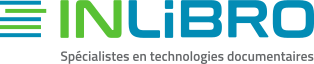 Module CirculationProcédurierNotion 1 : Définir les règles de circulationNotion 2 : Effectuer des prêtsNotion 3 : Effectuer des retoursNotion 4 : Effectuer des renouvellementsNotion 5 : Réserver des documentsNotion 6 : Effectuer des transfertsNotion 7 : Gérer les amendesNotion 8 : Générer des rapports de circulationNotion 9 : Gérer la circulation hors-ligneProcédurier 1.1 – Définir les règles de circulationAccédez au module Administration > Règles de circulation.Remplissez le formulaire.Cliquez sur Enregistrer.Procédurier 2.1 – Effectuer un prêtAccédez à la page d'accueil > Champ de prêt.Entrez le nom ou le numéro de carte de l’utilisateur.Scannez le code-barre du document.Validez le prêt.Procédurier 2.2 – Effectuer un prêt avec une date de retour personnaliséeAccédez à la page d'accueil > Champ de prêt.Entrez le nom ou le numéro de carte de l’utilisateur.Scannez le code-barre du document.Cliquez sur le bouton Paramètres du prêt.Entrez les informations nécessaires.Validez le prêt.Procédurier 2.3 – Effectuer un prêt à partir du compte de l’utilisateurAccédez au module Utilisateurs.Entrez le nom ou le numéro de carte de l’utilisateur.Accédez à la page d'informations sur l’utilisateur.Cliquez sur l’onglet Prêt.Scannez le code-barre du document.Validez le prêt.Procédurier 2.4 – Imprimer un ticket de prêtAccédez au module Utilisateurs.Entrez le nom ou le numéro de carte de l’utilisateur.Cliquez sur le bouton Imprimer.Sélectionnez l’une des trois (3) options qui vous convient.Suivez les instructions de votre imprimante.Procédurier 3.1 – Effectuer un retour à partir de l’onglet RetourAccédez à l’onglet Retour.Scannez le code-barre du document retourné.Cliquez sur le bouton Valider.Procédurier 3.2 – Effectuer un retour à partir du compte de l’utilisateurAccédez au module Utilisateurs.Entrez le nom ou le numéro de carte de l’utilisateur.Accédez à la page d’informations sur l’utilisateur.Cliquez sur l’onglet Prêt.Sélectionnez les documents dans la colonne Retour.Cliquez sur le bouton Renouveler ou retourner le(s) document(s) coché(s).Procédurier 4.1 – Effectuer un renouvellement à partir de la liste des prêtsAccédez à la page d’informations sur l'utilisateur.Cliquez sur l’onglet Prêt.Sélectionnez les document(s).Cliquez sur le bouton Renouveler ou retourner le(s) document(s) coché(s).Procédurier 4.2 – Effectuer un renouvellement à partir du module CirculationAccédez au module Circulation.Cliquez sur l’option Renouveler.Scannez le code-barre du document.Cliquez sur le bouton Valider.Procédurier 4.3 – Effectuer un renouvellement à partir de la page d’accueilAccédez à la page d’accueil de Koha.Cliquez sur l’onglet Renouveler.Scannez le code-barre du document.Cliquez sur le bouton Valider.Procédurier 5.1 – Réserver des documents à partir d’une noticeAccédez à la page d'accueil.Cliquez sur l’onglet Rechercher dans le catalogue.Entrez le nom du document que vous recherchez.Cliquez sur la notice du document.Entrez le nom ou le numéro de carte de l’utilisateur.Cliquez sur le bouton Réserver.Procédurier 5.2 – Réserver des documents à partir du compte de l’utilisateurAccédez au module Utilisateurs.Entrez le nom ou le numéro de carte de l’utilisateur.Cliquez sur le bouton Rechercher pour réserver.Entrez le nom du document que vous recherchez.Sélectionnez le document.Cliquez sur la flèche du bouton Réserver.Sélectionnez Réserver pour Nom d'utilisateur (Numéro de carte).Procédurier 6.1 – Effectuer des transferts Accédez au module Circulation.Cliquez sur l’option Transfert.Sélectionnez l’organisation à laquelle vous voulez envoyer le document.Scannez le code-barre du document.Procédurier 7.1 – Imprimer une facture pour les amendesAccédez au module Utilisateurs.Recherchez l’utilisateur.Cliquez sur l’onglet Amendes.Cliquez sur l’onglet Compte.Cliquez sur le bouton Imprimer.Procédurier 7.2 – Effectuer un paiement des amendesAccédez au module Utilisateurs.Recherchez l’utilisateur.Cliquez sur l’onglet Amendes.Cliquez sur l’onglet Payer amendes.Sélectionnez les frais qui seront remboursés.Procédurier 7.3 – Créer une facture ou un crédit manuellementAccédez au module Utilisateurs.Recherchez l’utilisateur.Cliquez sur l’onglet Amendes.Cliquez sur l’onglet Créer facture manuelle ou Créer crédit manuel.Entrez les informations.Cliquez sur le bouton Enregistrer ou Ajouter un crédit.Procédurier 8.1 – Générer un rapport de circulationAccédez au module Circulation.Cliquez sur le rapport désiré dans la section Rapports de circulation.Entrez les informations nécessaires.Cliquez sur le bouton Valider.Procédurier 9.1 – Procéder à la circulation hors-ligne avec l’interface intégrée de KohaAccédez au module Circulation.Cliquez sur le bouton Interface intégrée de circulation hors-ligne.Cliquez sur le bouton Synchroniser.Téléversez un fichier de vos données.Accédez à la page de circulation hors-ligne de Koha.Effectuez les actions normales de circulation.Téléversez les données de circulation hors-ligne dans Koha une fois votre connexion rétablie.Procédurier 9.2 – Procéder à la circulation hors-ligne avec le module pour Mozilla FirefoxAccédez au module Circulation.Cliquez sur le bouton Module de Firefox.Téléchargez et configurez le module de Firefox.Procédez à la circulation hors-ligne.Téléversez les données de circulation hors-ligne dans Koha une fois votre connexion rétablie.Procédurier 9.3 – Procéder à la circulation hors-ligne avec l’application de bureauAccédez au module Circulation.Cliquez sur le bouton Obtenez l’application de bureau.Téléchargez et configurez l’application de bureau.Procédez à la circulation hors-ligne.Téléversez les données de circulation hors-ligne dans Koha une fois votre connexion rétablie.